TÍTULO DO RESUMO (CAIXA ALTA, TAMANHO 14, FONTE ARIAL CENTRALIZADO, EM NEGRITO)Primeiro Autor1*, Segundo Autor2, ..., Sexto Autor6 (Fonte Arial, Tamanho 11, Centralizado)1Instituição na qual o autor pertence, Departamento - e-mail (*AUTOR PARA CORRESPONDÊNCIA) (Fonte Arial, Tamanho 11, Centralizado)ÁREA DO CONHECIMENTO: Identificar de acordo com as áreas de conhecimento disponibilizadas no site e a temática de seu trabalho.Resumo (texto): Deverá ser contido em um único parágrafo e, conter uma breve introdução (a qual justifica a realização do trabalho), objetivo claro, metodologia adotada, resultados obtidos sem a necessidade de discussão e conclusão (diretamente relacionada com o objetivo proposto). Não incluir citações bibliográficas, tabelas ou imagens no texto. O resumo (texto) deverá ter no máximo 2500 caracteres (com espaço). (Tamanho 12, Fonte Arial, alinhamento justificado, sem recuo, espaçamento simples.Palavras-chave: (máximo 3, diferentes das contidas no título do artigo).Apoio: 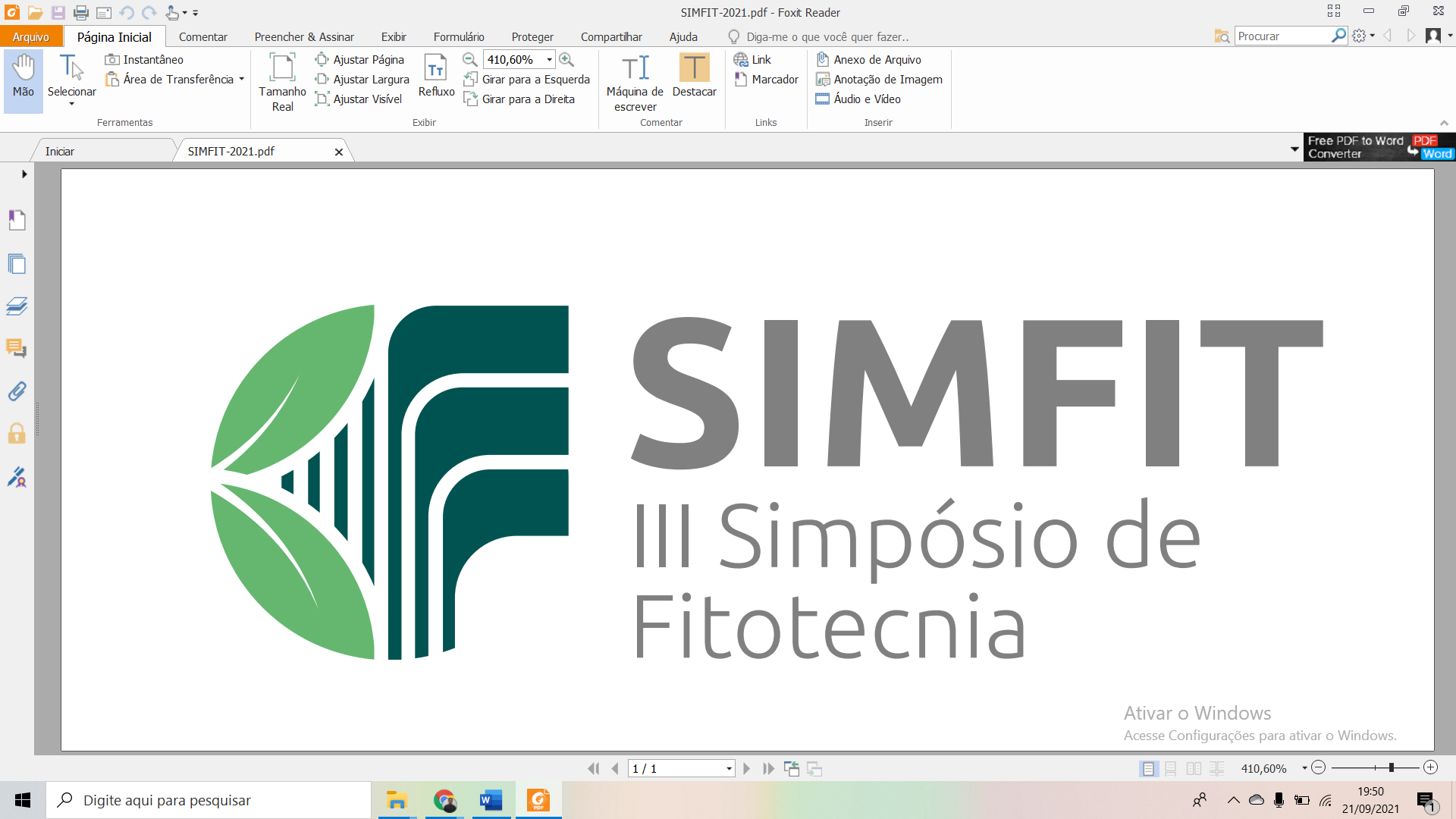 09, 10 e 11 de novembro de 2021 Evento online